Wiggenhall St Mary Magdalen Parish CouncilI hereby give you notice that an Ordinary Meeting of the above named Parish Council will be held at Wiggenhall St Mary Magdalen Village Hall on 11 July 2019 at 7.30 pm.  All members of the Council are hereby summoned to attend for the purpose of considering and resolving upon the business to be transacted at the Meeting as set out hereunder.  The meeting will be open to the public unless the Council otherwise direct.10 minutes will be allowed during the meeting for members of the public to raise points of concern on agenda items.A cemetery inspection for councillors able to attend will commence at 7pm on the evening of the meetingAgendaReceive apologies for absence Confirm as a correct record the minutes of the meetings of the Council held 13 June and 4 July   Draft minutes previously circulatedAccept declarations of interest and dispensation requests on agenda itemsAgree meeting be adjourned to allow members of the public to speakConsider applications for co-option to Parish CouncilMatters arising not covered elsewhere on the agenda (for information only)Correspondence (for information only)Highwaysa	Receive reports of highways issues including lighting and public footpathsb	Update on Trod installationc	Respond to Parish Partnership 19/20d	Decide action about crossing dyke on Footpath 9e	Consider accessibility of Footpath 13Receive Reports (for information only)Cemetery - Receive inspection report and resolve actions to be taken	Dog Waste Bin - Resolve to repair or replace dog waste bin on river bank by Cock InnVillage Handyman – a	Decide whether to advertise for self employed handyman with Public Liability Insurance to carry out small tasks for the Parish Councilb	Respond to offer of mowing assistance from parishionerCemetery and playing field tenders – agree specifications for maintenance 2020-2023Paddocks – update on topping and general report of condition of plotsPlanning - Consider applications received includingReserved matters application: construction of 9 dwellings  at  Land South of 85 Stow Road  Stow Road  Wiggenhall St Mary Magdalen  Norfolk     Financea  	Resolve to accept monthly accounts and bank reconciliation to 30 June 2019b		Resolve to pay schedule of paymentsCouncillors’ concerns and agenda items for next meeting –information only Agree meeting be adjourned for Public Speaking.Confirm date of next meeting - 12 September 2019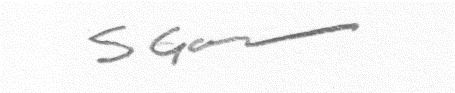 	4 July 2019